ПОЯСНИТЕЛЬНАЯ ЗАПИСКА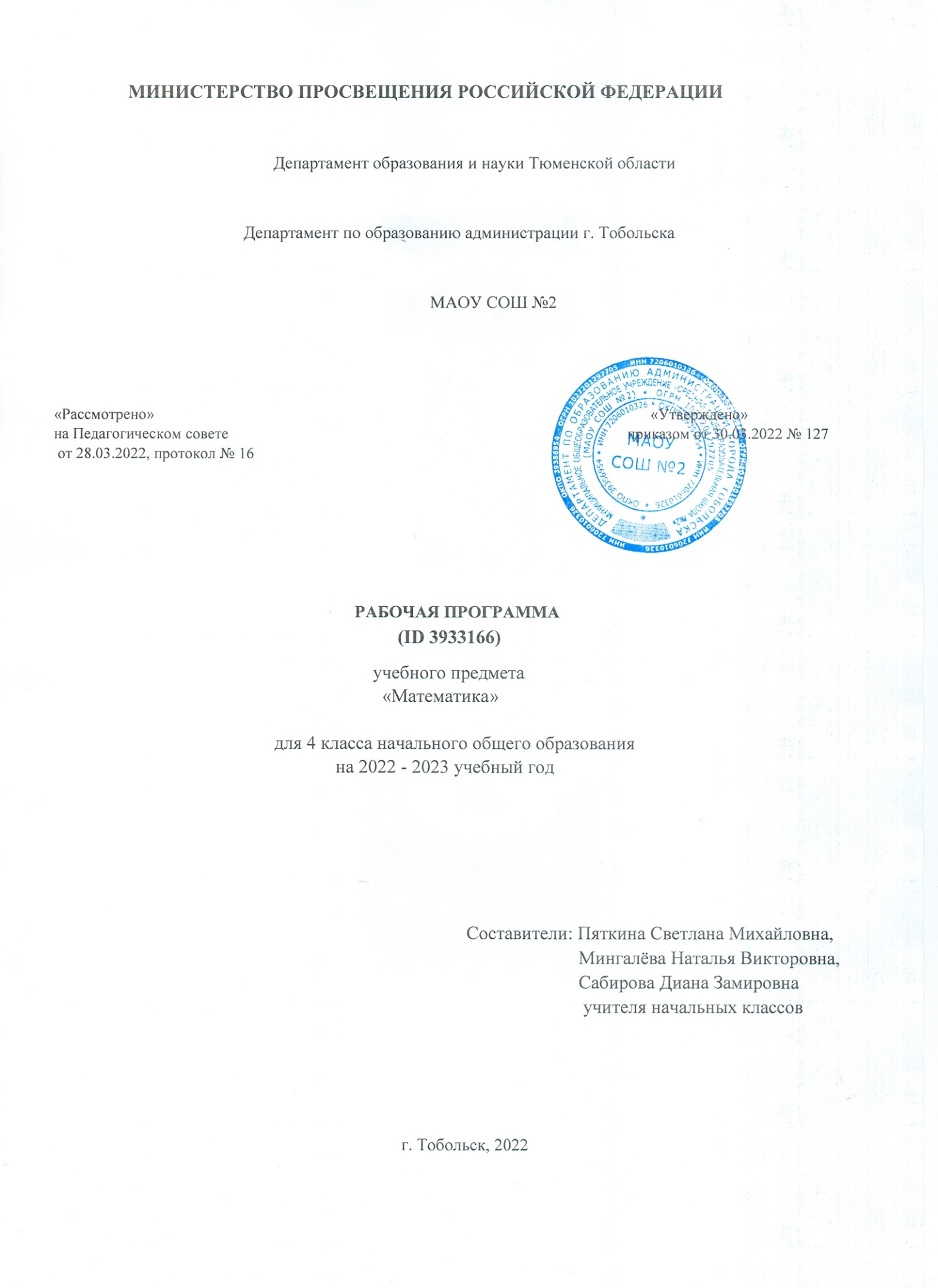 _____________________________________________________________________________________Рабочая программа по предмету «Математика» для обучающихся 4 класса составлена на основе Требований к результатам освоения основной образовательной программы начального общего образования, представленных в Федеральном государственном образовательном стандарте начального общего образования, а также Примерной программы воспитания.В начальной школе изучение математики имеет особое значение в развитии младшего школьника.Приобретённые им знания, опыт выполнения предметных и универсальных действий на 
математическом материале, первоначальное овладение математическим языком станут фундаментом обучения в основном звене школы, а также будут востребованы в жизни.	Изучение математики в начальной школе направлено на достижение следующих образовательных, развивающих целей, а также целей воспитания:—  Освоение начальных математических знаний — понимание значения величин и способов их измерения; использование арифметических способов для разрешения сюжетных ситуаций; формирование умения решать учебные и практические задачи средствами математики; работа с алгоритмами выполнения арифметических действий. —  Формирование функциональной математической грамотности младшего школьника, которая характеризуется наличием у него опыта решения учебно-познавательных и учебно-практических задач, построенных на понимании и применении математических отношений («часть-целое»,«больше-меньше», «равно-неравно», «порядок»), смысла арифметических действий, 
зависимостей (работа, движение, продолжительность события). —  Обеспечение математического развития младшего школьника — формирование способности к интеллектуальной деятельности, пространственного воображения, математической речи; умение строить рассуждения, выбирать аргументацию,  различать верные (истинные) и неверные (ложные) утверждения, вести поиск информации (примеров, оснований для упорядочения, вариантов и др.). —  Становление учебно-познавательных мотивов и интереса к изучению математики и 
умственному труду; важнейших качеств интеллектуальной деятельности: теоретического и пространственного мышления, воображения, математической речи, ориентировки в 
математических терминах и понятиях; прочных  навыков использования математических знаний в повседневной жизни.	В основе конструирования содержания и отбора планируемых результатов лежат   следующие ценности математики, коррелирующие со становлением личности младшего школьника:—  понимание математических отношений выступает средством познания закономерностей существования   окружающего мира, фактов, процессов  и  явлений,  происходящих  в  природе и в обществе (хронология событий, протяжённость по времени, образование целого из частей, изменение формы, размера и т.д.); —  математические представления о числах, величинах, геометрических фигурах являются условием целостного восприятия творений природы и человека (памятники архитектуры, сокровища искусства и культуры, объекты природы); —  владение математическим языком, элементами алгоритмического мышления позволяет ученику совершенствовать коммуникативную деятельность (аргументировать свою точку зрения, строить логические цепочки рассуждений; опровергать или подтверждать истинность предположения).Младшие школьники проявляют интерес к математической сущности предметов и явлений окружающей жизни - возможности их измерить, определить величину, форму, выявить зависимости и  закономерности  их  расположения  во  времени  и в пространстве. Осознанию младшим школьником многих математических явлений помогает его тяга к моделированию, что облегчает освоение общего способа решения учебной задачи, а также работу с разными средствами информации, в том числе и графическими (таблица, диаграмма, схема).В начальной школе математические знания и умения применяются школьником при изучении других учебных предметов (количественные и пространственные характеристики, оценки, расчёты и прикидка, использование графических форм представления информации). Приобретённые учеником умения строить алгоритмы, выбирать рациональные способы устных и письменных арифметических вычислений, приёмы проверки правильности выполнения действий, а также различение, называние, изображение геометрических фигур, нахождение геометрических величин (длина, периметр, площадь) становятся показателями сформированной функциональной грамотности младшего школьника и предпосылкой успешного дальнейшего обучения в основном звене школы.На изучение математики в 4 классе отводится 4 часа в неделю, всего 136 часов.СОДЕРЖАНИЕ УЧЕБНОГО ПРЕДМЕТА_____________________________________________________________________________________Основное содержание обучения в программе представлено разделами: «Числа и величины»,«Арифметические действия», «Текстовые задачи», «Пространственные отношения и геометрические фигуры», «Математическая информация».Числа и величины	Числа в пределах миллиона: чтение, запись, поразрядное сравнение упорядочение. Число, большее или меньшее данного числа на заданное число разрядных единиц, в заданное число раз.Величины: сравнение объектов по массе, длине, площади, вместимости.Единицы массы — центнер, тонна; соотношения между единицами массы.Единицы времени (сутки, неделя, месяц, год, век), соотношение между ними.Единицы длины (миллиметр, сантиметр, дециметр, метр, километр), площади (квадратный метр, квадратный сантиметр), вместимости (литр), скорости (километры в час, метры в минуту, метры в секунду); соотношение между единицами в пределах 100 000.Доля величины времени, массы, длины.Арифметические действияПисьменное сложение, вычитание многозначных чисел в пределах миллиона. Письменное умножение, деление многозначных чисел на однозначное/двузначное число в пределах 100 000; деление с остатком. Умножение/деление на 10, 100, 1000.Свойства арифметических действий и их применение для вычислений. Поиск значения числового выражения, содержащего несколько действий в пределах 100 000. Проверка результата вычислений, в том числе с помощью калькулятора.	Равенство, содержащее неизвестный компонент арифметического действия: запись, нахождение неизвестного компонента.Умножение и деление величины на однозначное число.Текстовые задачиРабота с текстовой  задачей,  решение  которой  содержит 2—3 действия: анализ, представление на модели; планирование и запись решения; проверка решения и ответа. Анализ зависимостей, характеризующих процессы: движения (скорость, время, пройденный путь), работы 
(производительность, время, объём работы), купли продажи (цена, количество, стоимость) и решение соответствующих задач. Задачи на установление времени (начало, продолжительность и окончание события), расчёта количества, расхода, изменения. Задачи на нахождение доли величины, величины по её доле. Разные способы решения некоторых видов изученных задач. Оформление решения по действиям с пояснением, по вопросам, с помощью числового выражения.Пространственные отношения и геометрические фигурыНаглядные представления о симметрии.	Окружность, круг: распознавание и изображение; построение окружности заданного радиуса.     Построение изученных геометрических фигур с помощью линейки, угольника, циркуля.Пространственные геометрические фигуры (тела): шар, куб, цилиндр, конус, пирамида; различение, называние.	Конструирование: разбиение фигуры на прямоугольники (квадраты), составление фигур из прямоугольников/квадратов.Периметр, площадь фигуры, составленной из двух, трёх прямоугольников (квадратов).Математическая информация	Работа с утверждениями: конструирование, проверка истинности; составление и проверка логических рассуждений при решении задач.Данные о реальных процессах и явлениях окружающего мира, представленные на диаграммах, схемах, в таблицах, текстах. Сбор математических данных о заданном объекте (числе, величине, геометрической фигуре). Поиск информации в справочной литературе, сети Интернет. Запись информации в предложенной таблице, на столбчатой диаграмме.Доступные электронные средства обучения, пособия, тренажёры, их использование под 
руководством педагога и самостоятельно. Правила безопасной работы с электронными источниками информации (электронная форма учебника, электронные словари, образовательные сайты, 
ориентированные на детей младшего школьного возраста).Алгоритмы решения учебных и практических задач.УНИВЕРСАЛЬНЫЕ УЧЕБНЫЕ ДЕЙСТВИЯ_______________________________________________________________________________________Универсальные познавательные учебные действия:—  ориентироваться в изученной математической терминологии, использовать её в высказываниях и рассуждениях;—  сравнивать математические объекты (числа, величины, геометрические фигуры), записывать признак сравнения; выбирать метод решения математической задачи (алгоритм действия, приём вычисления, способ решения, моделирование ситуации, перебор вариантов); —  обнаруживать модели изученных геометрических фигур в окружающем мире; —  конструировать геометрическую фигуру, обладающую заданным свойством (отрезок заданной длины, ломаная определённой длины, квадрат с заданным периметром); —  классифицировать объекты по 1 - 2 выбранным признакам; —  составлять модель математической задачи, проверять её соответствие условиям задачи; —  определять с помощью цифровых и аналоговых приборов: массу предмета (электронные и гиревые весы), температуру (градусник), скорость движения транспортного средства (макет спидометра), вместимость (с помощью измерительных сосудов).Работа с информацией:—  представлять информацию в разных формах; —  извлекать и интерпретировать информацию, представленную в таблице, на диаграмме; использовать справочную литературу для поиска информации, в том числе Интернет (в условиях контролируемого выхода).Универсальные коммуникативные учебные действия:—  использовать математическую терминологию для записи решения предметной или практической задачи; —  приводить примеры и контрпримеры для подтверждения/опровержения вывода, гипотезы; —  конструировать, читать числовое выражение; —  описывать практическую ситуацию с использованием изученной терминологии; —  характеризовать математические объекты, явления и события с помощью изученных величин; —  составлять инструкцию, записывать рассуждение; —  инициировать обсуждение разных способов выполнения задания, поиск ошибок в решении.Универсальные регулятивные учебные действия:—  контролировать правильность и полноту выполнения алгоритма арифметического действия, решения текстовой задачи, построения геометрической фигуры, измерения; —  самостоятельно выполнять прикидку и оценку результата измерений; —  находить, исправлять, прогнозировать трудности и ошибки и трудности в решении учебной задачи.Совместная деятельность:—  участвовать в совместной деятельности: договариваться о способе решения, распределять работу между членами группы (например, в случае решения задач, требующих перебора большого количества вариантов), согласовывать мнения в ходе поиска доказательств, выбора рационального способа; —  договариваться с одноклассниками в ходе организации проектной работы с величинами (составление расписания, подсчёт денег, оценка стоимости и веса покупки, рост и вес человека, приближённая оценка расстояний и временных интервалов; взвешивание; измерение 
температуры воздуха и воды), геометрическими фигурами (выбор формы и деталей при конструировании, расчёт и разметка, прикидка и оценка конечного результата).ПЛАНИРУЕМЫЕ ОБРАЗОВАТЕЛЬНЫЕ РЕЗУЛЬТАТЫ_______________________________________________________________________________________	Изучение математики в 4 классе направлено на достижение обучающимися личностных, метапредметных и предметных результатов освоения учебного предмета.ЛИЧНОСТНЫЕ РЕЗУЛЬТАТЫ	В результате изучения предмета «Математика» у обучающегося будут сформированы следующие личностные результаты:—  осознавать необходимость изучения математики для адаптации к жизненным ситуациям, для развития общей культуры человека; —  развития способности мыслить, рассуждать, выдвигать предположения и доказывать или опровергать их; —  применять правила совместной деятельности со сверстниками, проявлять способность договариваться, лидировать, следовать указаниям, осознавать личную ответственность и объективно оценивать свой вклад в общий результат;—  осваивать навыки организации безопасного поведения в информационной среде; —  применять математику для решения практических задач в повседневной жизни, в том числе при оказании помощи одноклассникам, детям младшего возраста, взрослым и пожилым людям; —  работать в ситуациях, расширяющих опыт применения математических отношений в реальной жизни, повышающих интерес к интеллектуальному труду и уверенность своих силах при решении поставленных задач, умение преодолевать трудности; —  оценивать практические и учебные ситуации с точки зрения возможности применения математики для рационального и эффективного решения учебных и жизненных проблем; —  оценивать свои успехи в изучении математики, намечать пути устранения трудностей; —  стремиться углублять свои математические знания и умения; пользоваться разнообразными информационными средствами для решения предложенных и самостоятельно выбранных учебных проблем, задач.МЕТАПРЕДМЕТНЫЕ РЕЗУЛЬТАТЫК концу обучения у обучающегося формируются следующие универсальные учебные действия.Универсальные  познавательные учебные действия:1)  Базовые логические действия:—  устанавливать связи и зависимости между математическими объектами (часть-целое; причина-следствие; протяжённость); —  применять базовые логические универсальные действия: сравнение, анализ, классификация (группировка), обобщение;—  приобретать практические графические и измерительные навыки для успешного решения учебных и житейских задач;—  представлять текстовую задачу, её решение в виде модели, схемы, арифметической записи, текста в соответствии с предложенной учебной проблемой.2)  Базовые исследовательские действия:—  проявлять способность ориентироваться в учебном материале разных разделов курса математики; —  понимать и адекватно использовать математическую терминологию: различать, характеризовать, использовать для решения учебных и практических задач; —  применять изученные методы познания (измерение, моделирование, перебор вариантов).3)  Работа с информацией:—  находить и использовать для решения учебных задач текстовую, графическую информацию в разных источниках информационной среды; —  читать, интерпретировать графически представленную информацию (схему, таблицу, диаграмму, другую модель); —  представлять информацию в заданной форме (дополнять таблицу, текст), формулировать утверждение по образцу, в соответствии с требованиями учебной задачи; —  принимать правила, безопасно использовать предлагаемые электронные средства и источники информации.Универсальные коммуникативные учебные действия:—  конструировать утверждения, проверять их истинность; строить логическое рассуждение;—  использовать текст задания для объяснения способа и хода решения математической задачи;—  формулировать ответ;—  комментировать процесс вычисления, построения, решения; объяснять полученный ответ с использованием изученной терминологии;—  в процессе диалогов по обсуждению изученного материала — задавать вопросы, высказывать суждения, оценивать выступления участников, приводить доказательства своей правоты, проявлять этику общения;—  создавать в соответствии с учебной задачей тексты разного вида - описание (например, геометрической фигуры), рассуждение (к примеру, при решении задачи), инструкция (например, измерение длины отрезка);—  ориентироваться в алгоритмах: воспроизводить, дополнять, исправлять деформированные;—  составлять по аналогии;—  самостоятельно составлять тексты заданий, аналогичные типовым изученным.Универсальные регулятивные учебные действия:1)  Самоорганизация:—  планировать этапы предстоящей работы, определять последовательность учебных действий; —  выполнять правила безопасного использования электронных средств, предлагаемых в процессе обучения.2)  Самоконтроль:—  осуществлять контроль процесса и результата своей деятельности, объективно оценивать их; —  выбирать и при необходимости корректировать способы действий; —  находить ошибки в своей работе, устанавливать их причины, вести поиск путей преодоления ошибок.3)  Самооценка:—  предвидеть возможность возникновения трудностей и ошибок, предусматривать способы их предупреждения (формулирование вопросов, обращение к учебнику, дополнительным средствам обучения, в том числе электронным); —  оценивать рациональность своих действий, давать им качественную характеристику.Совместная деятельность:—  участвовать в совместной деятельности: распределять работу между членами группы (например, в случае решения задач, требующих перебора большого количества вариантов, приведения примеров и контрпримеров); —  согласовывать  мнения в ходе поиска доказательств, выбора рационального способа, анализа информации;—  осуществлять совместный контроль и оценку выполняемых действий, предвидеть возможность возникновения ошибок и трудностей, предусматривать пути их предупреждения.ПРЕДМЕТНЫЕ РЕЗУЛЬТАТЫК концу обучения в 4 классе обучающийся научится:—  читать, записывать, сравнивать, упорядочивать многозначные числа; —  находить число большее/меньшее данного числа на заданное число, в заданное число раз; —  выполнять арифметические действия: сложение и вычитание с многозначными числами письменно (в пределах 100 - устно); —  умножение и деление многозначного числа на однозначное, двузначное число письменно (в пределах 100 - устно); —  деление с остатком — письменно (в пределах 1000); вычислять значение числового выражения (со скобками/без скобок), содержащего действия сложения, вычитания, умножения, деления с многозначными числами; —  использовать при вычислениях изученные свойства арифметических действий; —  выполнять прикидку результата вычислений; —  осуществлять проверку полученного результата по критериям: достоверность (реальность), соответствие правилу/алгоритму, а также с помощью калькулятора; —  находить долю величины, величину по ее доле; находить неизвестный компонент 
арифметического действия; использовать единицы величин для при решении задач (длина, масса, время, вместимость, стоимость, площадь, скорость); —  использовать при решении задач единицы длины (миллиметр, сантиметр, дециметр, метр, километр), массы (грамм, килограмм, центнер, тонна), времени (секунда, минута, час; сутки, неделя, месяц, год, век), вместимости (литр), стоимости (копейка, рубль), площади (квадратный метр, квадратный дециметр, квадратный сантиметр), скорости (километр в час, метр в секунду); —  использовать при решении текстовых задач и в практических ситуациях соотношения между скоростью, временем и пройденным путем, между производительностью, временем и объёмом работы; определять с помощью цифровых и аналоговых приборов массу предмета, температуру (например, воды, воздуха в помещении), скорость движения транспортного средства; —  определять с помощью измерительных сосудов вместимость; выполнять прикидку и оценку результата измерений; —  решать текстовые задачи в 1—3 действия, выполнять преобразование заданных величин, выбирать при решении подходящие способы вычисления, сочетая устные и письменные вычисления и используя, при необходимости, вычислительные устройства, оценивать полученный результат по критериям: достоверность/реальность, соответствие условию; —  решать практические задачи, связанные с повседневной жизнью (на покупки, движение и т.п.), в том числе, с избыточными данными, находить недостающую информацию (например, из таблиц, схем), находить и оценивать различные способы решения, использовать подходящие способы проверки; —  различать, называть геометрические фигуры: окружность, круг; изображать с помощью циркуля и линейки окружность заданного радиуса; —  различать изображения простейших пространственных фигур: шара, куба, цилиндра, конуса, пирамиды; —  распознавать в простейших случаях проекции предметов окружающего мира на плоскость (пол, стену); —  выполнять разбиение (показывать на рисунке, чертеже) простейшей составной фигуры на прямоугольники (квадраты), находить периметр и площадь фигур, составленных из двух трех прямоугольников (квадратов); —  распознавать верные (истинные) и неверные (ложные) утверждения; приводить пример, контрпример; —  формулировать утверждение (вывод), строить логические рассуждения (одно/двухшаговые) с использованием изученных связок; классифицировать объекты по заданным/самостоятельно установленным одному, двум признакам; —  извлекать и использовать для выполнения заданий и решения задач информацию, представленную в простейших столбчатых диаграммах, таблицах с данными о реальных процессах и явлениях окружающего мира (например, календарь, расписание), в предметах повседневной жизни (например, счет, меню, прайс-лист, объявление); —  заполнять данными предложенную таблицу, столбчатую диаграмму; использовать формализованные описания последовательности действий (алгоритм, план, схема) в практических и учебных ситуациях; —  дополнять алгоритм, упорядочивать шаги алгоритма; выбирать рациональное решение; составлять модель текстовой задачи, числовое выражение; —  конструировать ход решения математической задачи; —  находить все верные решения задачи из предложенных.ТЕМАТИЧЕСКОЕ ПЛАНИРОВАНИЕ с учётом рабочей программы воспитания (описаны в «Личностных результатах»).  ____________________________________________________________________ПОУРОЧНОЕ ПЛАНИРОВАНИЕ УЧЕБНО-МЕТОДИЧЕСКОЕ ОБЕСПЕЧЕНИЕ ОБРАЗОВАТЕЛЬНОГО ПРОЦЕССА _______________________________________________________________________________________ОБЯЗАТЕЛЬНЫЕ УЧЕБНЫЕ МАТЕРИАЛЫ ДЛЯ УЧЕНИКАМатематика (в 2 частях), 4 класс /Рудницкая В.Н., Юдачёва Т.В., Общество с ограниченной ответственностью «Издательский центр ВЕНТАНА-ГРАФ»; Акционерное общество «Издательство Просвещение»; 
Введите свой вариант:МЕТОДИЧЕСКИЕ МАТЕРИАЛЫ ДЛЯ УЧИТЕЛЯЕдиная коллекция цифровых образовательных ресурсов - http://school-collection.edu.ruЦИФРОВЫЕ ОБРАЗОВАТЕЛЬНЫЕ РЕСУРСЫ И РЕСУРСЫ СЕТИ ИНТЕРНЕТЕдиная коллекция цифровых образовательных ресурсов - http://school-collection.edu.ruМАТЕРИАЛЬНО-ТЕХНИЧЕСКОЕ ОБЕСПЕЧЕНИЕ ОБРАЗОВАТЕЛЬНОГО ПРОЦЕССА УЧЕБНОЕ ОБОРУДОВАНИЕ 
ОБОРУДОВАНИЕ ДЛЯ ПРОВЕДЕНИЯ ЛАБОРАТОРНЫХ И ПРАКТИЧЕСКИХ РАБОТ№
п/пНаименование разделов и тем программыКоличество часовКоличество часовКоличество часовДата 
изученияВиды деятельностиВиды, 
формы 
контроляЭлектронные 
(цифровые) 
образовательные ресурсы№
п/пНаименование разделов и тем программывсегоконтрольные работыпрактические работыДата 
изученияВиды деятельностиВиды, 
формы 
контроляЭлектронные 
(цифровые) 
образовательные ресурсыРаздел 1. ЧислаРаздел 1. ЧислаРаздел 1. ЧислаРаздел 1. ЧислаРаздел 1. ЧислаРаздел 1. ЧислаРаздел 1. ЧислаРаздел 1. ЧислаРаздел 1. Числа1.1.Числа в пределах миллиона: чтение, запись, поразрядное сравнение, упорядочение.80005.09.2022 15.09.2022Упражнения: устная и письменная работа с числами: запись многозначного числа, его представление в виде суммы разрядных слагаемых; классы и разряды; выбор чисел с заданными свойствами (число разрядных единиц, чётность и т. д.); 
Моделирование многозначных чисел, характеристика классов и разрядов многозначного числа;Устный 
опрос; 
Письменный контроль;Единая коллекция цифровых 
образовательных ресурсов -
http://school-
collection.edu.ru1.2.Число, большее или меньшее данного числа на  заданное число разрядных единиц, в заданное число раз.10019.09.2022Учебный диалог: формулирование и проверка истинности утверждения о числе. Запись числа, обладающего 
заданным свойством. Называние и объяснение свойств числа: чётное/нечётное, круглое, трёх- (четырёх-, пяти-, шести-) значное; ведение математических записей; 
Работа в парах/группах. Упорядочение многозначных чисел. Классификация чисел по одному-двум 
основаниям. Запись общего свойства группы чисел;Устный 
опрос; 
Письменный контроль;Единая коллекция цифровых 
образовательных ресурсов -
http://school-
collection.edu.ru1.3.Свойства многозначного числа.10020.09.2022Моделирование многозначных чисел, характеристика классов и разрядов многозначного числа; 
Учебный диалог: формулирование и проверка истинности утверждения о числе. Запись числа, обладающего 
заданным свойством. Называние и объяснение свойств числа: чётное/нечётное, круглое, трёх- (четырёх-, пяти-, шести-) значное; ведение математических записей; 
Работа в парах/группах. Упорядочение многозначных чисел. Классификация чисел по одному-двум 
основаниям. Запись общего свойства группы чисел; 
Практические работы: установление правила, по 
которому составлен ряд чисел, продолжение ряда, 
заполнение пропусков в ряду чисел; описание положения числа в ряду чисел;Устный 
опрос; 
Письменный контроль;Единая коллекция цифровых 
образовательных ресурсов -
http://school-
collection.edu.ru1.4.Дополнение числа до  заданного круглого числа.11021.09.2022Работа в парах/группах. Упорядочение многозначных чисел. Классификация чисел по одному-двум 
основаниям. Запись общего свойства группы чисел; Практические работы: установление правила, по 
которому составлен ряд чисел, продолжение ряда, 
заполнение пропусков в ряду чисел; описание положения числа в ряду чисел;Устный 
опрос; 
Письменный контроль;Единая коллекция цифровых 
образовательных ресурсов -
http://school-
collection.edu.ruИтого по разделуИтого по разделу11Раздел 2. Арифметические действияРаздел 2. Арифметические действияРаздел 2. Арифметические действияРаздел 2. Арифметические действияРаздел 2. Арифметические действияРаздел 2. Арифметические действияРаздел 2. Арифметические действияРаздел 2. Арифметические действияРаздел 2. Арифметические действия2.1.Письменное сложение, вычитание многозначных чисел в пределах миллиона.81022.09.2022 05.10.2022Упражнения: устные вычисления в пределах ста и случаях, сводимых к вычислениям в пределах ста; Алгоритмы письменных вычислений; 
Комментирование хода выполнения арифметического действия по алгоритму, нахождения неизвестного компонента арифметического действия;Устный 
опрос; 
Письменный контроль; 
Контрольная работа;Единая коллекция цифровых 
образовательных ресурсов -
http://school-
collection.edu.ru2.2.Письменное умножение, деление многозначных чисел на однозначное/ двузначное число; деление с остатком (запись уголком) в пределах 100 000.222006.10.2022 21.11.2022Алгоритмы письменных вычислений; 
Комментирование хода выполнения арифметического действия по алгоритму, нахождения неизвестного компонента арифметического действия; 
Учебный диалог: обсуждение допустимого результата выполнения действия на основе зависимости между компонентами и результатом действия (сложения, вычитания, умножения, деления);Устный 
опрос; 
Письменный контроль; 
Контрольная работа;Единая коллекция цифровых 
образовательных ресурсов -
http://school-
collection.edu.ru2.3.Умножение/деление на 10, 100, 1000.51022.11.2022 29.11.2022Комментирование хода выполнения арифметического действия по алгоритму, нахождения неизвестного 
компонента арифметического действия; 
Учебный диалог: обсуждение допустимого результата выполнения действия на основе зависимости между компонентами и результатом действия (сложения, 
вычитания, умножения, деления); 
Упражнения: прогнозирование возможных ошибок в вычислениях по алгоритму, при нахождении 
неизвестного компонента арифметического действия; Задания на проведение контроля и самоконтроля; 
Умножение и деление круглых чисел (в том числе на 10, 100, 1000);Устный 
опрос; 
Письменный контроль; 
Контрольная работа;Единая коллекция цифровых 
образовательных ресурсов -
http://school-
collection.edu.ru2.4.Свойства арифметических действий и их применение для вычислений.81030.11.2022 13.12.2022Проверка хода (соответствие алгоритму, частные случаи выполнения действий) и результата действия; 
Применение приёмов устных вычислений, основанных на знании свойств арифметических действий и состава 
числа; 
Проверка правильности нахождения значения числового выражения (с опорой на правила установления порядка действий, алгоритмы выполнения арифметических 
действий, прикидку результата); 
Работа в группах: приведение примеров, 
иллюстрирующих смысл и ход выполнения 
арифметических действий, свойства действий; 
Практические работы: выполнение сложения и 
вычитания по алгоритму в пределах 100 000; выполнение умножения и деления.; 
Умножение и деление круглых чисел (в том числе на 10, 100, 1000);Устный 
опрос; 
Письменный контроль; 
Контрольная работа;Единая коллекция цифровых 
образовательных ресурсов -
http://school-
collection.edu.ru2.5.Поиск значения числового выражения, содержащего несколько действий в  пределах 100 000.10014.12.2022Проверка правильности нахождения значения числового выражения (с опорой на правила установления порядка действий, алгоритмы выполнения арифметических 
действий, прикидку результата); 
Работа в группах: приведение примеров, 
иллюстрирующих смысл и ход выполнения 
арифметических действий, свойства действий; 
Практические работы: выполнение сложения и 
вычитания по алгоритму в пределах 100 000; выполнение умножения и деления.; 
Умножение и деление круглых чисел (в том числе на 10, 100, 1000); 
Использование букв для обозначения чисел, неизвестного компонента действия;Устный 
опрос; 
Письменный контроль; 
Контрольная работа;Единая коллекция цифровых 
образовательных ресурсов -
http://school-
collection.edu.ru2.6.Проверка результата вычислений, в  том числе с  помощью калькулятора.10015.12.2022Проверка правильности нахождения значения числового выражения (с опорой на правила установления порядка действий, алгоритмы выполнения арифметических 
действий, прикидку результата); 
Работа в парах/группах. Применение разных способов проверки правильности вычислений. Использование калькулятора для практических расчётов;Устный 
опрос; 
Письменный контроль; 
Контрольная работа;Единая коллекция цифровых 
образовательных ресурсов -
http://school-
collection.edu.ru2.7.Равенство, содержащее неизвестный компонент арифметического действия: запись, нахождение неизвестного компонента.71019.12.2022 28.12.2022Поиск значения числового выражения, содержащего 3—4 действия (со скобками, без скобок); 
Наблюдение: примеры рациональных вычислений.Использование свойств арифметических действий для удобства вычислений; 
Работа в парах/группах. Применение разных способов проверки правильности вычислений. Использование калькулятора для практических расчётов; 
Прикидка и оценка результатов вычисления (реальность ответа, прикидка, последняя цифра результата, обратное действие, использование калькулятора);Устный 
опрос; 
Письменный контроль; 
Контрольная работа;Единая коллекция цифровых 
образовательных ресурсов -
http://school-
collection.edu.ru2.8.Умножение и деление величины на однозначное число.20029.12.2022 11.01.2023Использование букв для обозначения чисел, неизвестного компонента действия; 
Работа в парах/группах. Применение разных способов проверки правильности вычислений. Использование калькулятора для практических расчётов; 
Прикидка и оценка результатов вычисления (реальность ответа, прикидка, последняя цифра результата, обратное действие, использование калькулятора);Устный 
опрос; 
Письменный контроль; 
Контрольная работа;Единая коллекция цифровых 
образовательных ресурсов -
http://school-
collection.edu.ruИтого по разделуИтого по разделу54Раздел 3. ВеличиныРаздел 3. ВеличиныРаздел 3. ВеличиныРаздел 3. ВеличиныРаздел 3. ВеличиныРаздел 3. ВеличиныРаздел 3. ВеличиныРаздел 3. ВеличиныРаздел 3. Величины3.1.Величины: сравнение объектов по массе, длине, площади, вместимости.10012.01.2023Обсуждение практических ситуаций. Распознавание величин, характеризующих процесс движения (скорость, время, расстояние), работы (производительность труда, время работы, объём работ). Установление зависимостей между величинами. Упорядочение по скорости, времени, массе; 
Комментирование. Представление значения величины в разных единицах, пошаговый переход от более крупных единиц к более мелким; 
Практические работы: сравнение величин и выполнение действий (увеличение/уменьшение на/в) с величинами; Выбор и использование соответствующей ситуации единицы измерения. Нахождение доли величины на основе содержательного смысла; 
Дифференцированное задание: оформление 
математической записи: запись в виде равенства 
(неравенства) результата разностного, кратного 
сравнения величин, увеличения/уменьшения значения величины в несколько раз;Устный 
опрос; 
Письменный контроль;Единая коллекция цифровых 
образовательных ресурсов -
http://school-
collection.edu.ru3.2.Единицы массы — центнер, тонна; соотношения между единицами массы.20016.01.2023 17.01.2023Обсуждение практических ситуаций. Распознавание величин, характеризующих процесс движения (скорость, время, расстояние), работы (производительность труда, время работы, объём работ). Установление зависимостей между величинами. Упорядочение по скорости, времени, массе; 
Моделирование: составление схемы движения, работы; Комментирование. Представление значения величины в разных единицах, пошаговый переход от более крупных единиц к более мелким; 
Практические работы: сравнение величин и выполнение действий (увеличение/уменьшение на/в) с величинами; Пропедевтика исследовательской работы: определять с помощью цифровых и аналоговых приборов массу 
предмета, температуру (например, воды, воздуха в 
помещении), скорость движения транспортного средства; определять с помощью измерительных сосудов 
вместимость; выполнять прикидку и оценку результата измерений;Устный 
опрос; 
Письменный контроль;Единая коллекция цифровых 
образовательных ресурсов -
http://school-
collection.edu.ru3.3.Единицы времени (сутки, неделя, месяц, год, век), соотношение между ними. Календарь.10018.01.2023Обсуждение практических ситуаций. Распознавание величин, характеризующих процесс движения (скорость, время, расстояние), работы (производительность труда, время работы, объём работ). Установление зависимостей между величинами. Упорядочение по скорости, времени, массе; 
Комментирование. Представление значения величины в разных единицах, пошаговый переход от более крупных единиц к более мелким; 
Практические работы: сравнение величин и выполнение действий (увеличение/уменьшение на/в) с величинами; Выбор и использование соответствующей ситуации единицы измерения. Нахождение доли величины на основе содержательного смысла;Устный 
опрос; 
Письменный контроль;Единая коллекция цифровых 
образовательных ресурсов -
http://school-
collection.edu.ru3.4.Единицы длины (миллиметр, сантиметр, дециметр, метр, 
километр), площади (квадратный метр, квадратный дециметр, квадратный сантиметр), вместимости (литр), скорости (километры в  час, метры в  минуту, метры в секунду); соотношение между единицами в  пределах 100 000.10019.01.2023Обсуждение практических ситуаций. Распознавание величин, характеризующих процесс движения (скорость, время, расстояние), работы (производительность труда, время работы, объём работ). Установление зависимостей между величинами. Упорядочение по скорости, времени, массе; 
Комментирование. Представление значения величины в разных единицах, пошаговый переход от более крупных единиц к более мелким; 
Практические работы: сравнение величин и выполнение действий (увеличение/уменьшение на/в) с величинами; Выбор и использование соответствующей ситуации единицы измерения. Нахождение доли величины на основе содержательного смысла; Устный 
опрос; 
Письменный контроль;Единая коллекция цифровых 
образовательных ресурсов -
http://school-
collection.edu.ru3.5.Доля величины времени, массы, длины.10023.01.2023Обсуждение практических ситуаций. Распознавание величин, характеризующих процесс движения (скорость, время, расстояние), работы (производительность труда, время работы, объём работ). Установление зависимостей между величинами. Упорядочение по скорости, времени, массе; 
Моделирование: составление схемы движения, работы; Комментирование. Представление значения величины в разных единицах, пошаговый переход от более крупных единиц к более мелким; 
Практические работы: сравнение величин и выполнение действий (увеличение/уменьшение на/в) с величинами; Выбор и использование соответствующей ситуации единицы измерения. 
Дифференцированное задание: оформление 
математической записи: запись в виде равенства 
(неравенства) результата разностного, кратного 
сравнения величин, увеличения/уменьшения значения величины в несколько раз;Устный 
опрос; 
Письменный контроль;Единая коллекция цифровых 
образовательных ресурсов -
http://school-
collection.edu.ruИтого по разделуИтого по разделу6Раздел 4. Текстовые задачиРаздел 4. Текстовые задачиРаздел 4. Текстовые задачиРаздел 4. Текстовые задачиРаздел 4. Текстовые задачиРаздел 4. Текстовые задачиРаздел 4. Текстовые задачиРаздел 4. Текстовые задачиРаздел 4. Текстовые задачи4.1.Работа с текстовой задачей, решение которой содержит 2—3 действия: анализ, представление на  модели; планирование и запись решения; проверка решения и ответа.20124.01.2023 25.01.2023Моделирование текста задачи; 
Использование геометрических, графических образов в ходе решения задачи; 
Обсуждение способа решения задачи, формы записи решения, реальности и логичности ответа на вопрос; Выбор основания и сравнение задач; 
Работа в парах/группах. Решение арифметическим способом задач в 2—3 действия.
Оформление математической записи: полная запись решения текстовой задачи (модель; решение по 
действиям, по вопросам или с помощью числового выражения; формулировка ответа); 
Разные записи решения одной и той же задачи;Устный 
опрос; 
Письменный контроль; 
Практическая работа;Единая коллекция цифровых 
образовательных ресурсов -
http://school-
collection.edu.ru4.2.Анализ зависимостей, характеризующих процессы: движения (скорость, время, пройденный путь), работы (производительность, время, объём работы), купли-продажи (цена, количество, 
стоимость) и решение соответствующих задач.182026.01.2023 28.02.2023Моделирование текста задачи; 
Обсуждение способа решения задачи, формы записи решения, реальности и логичности ответа на вопрос; Выбор основания и сравнение задач; Решение арифметическим способом задач в 2—3 действия. Комментирование этапов решения задачи; 
Оформление математической записи: полная запись решения текстовой задачи (модель; решение по 
действиям, по вопросам или с помощью числового выражения; формулировка ответа); Устный 
опрос; 
Письменный контроль; 
Контрольная работа;Единая коллекция цифровых 
образовательных ресурсов -
http://school-
collection.edu.ru4.3.Задачи на установление времени (начало, продолжительность и окончание события), расчёта количества, расхода, изменения.10001.03.2023Моделирование текста задачи; 
Использование геометрических, графических образов в ходе решения задачи; 
Обсуждение способа решения задачи, формы записи решения, реальности и логичности ответа на вопрос; Выбор основания и сравнение задач; 
Работа в парах/группах. Решение арифметическим способом задач в 2—3 действия. Комментирование этапов решения задачи; 
Практическая работа: нахождение доли величины, величины по её доле; 
Оформление математической записи: полная запись решения текстовой задачи (модель; решение по 
действиям, по вопросам или с помощью числового выражения; формулировка ответа).Устный 
опрос; 
Письменный контроль;Единая коллекция цифровых 
образовательных ресурсов -
http://school-
collection.edu.ru4.4.Задачи на нахождение доли величины, величины по её доле.10002.03.2023Моделирование текста задачи; 
Использование геометрических, графических образов в ходе решения задачи; 
Обсуждение способа решения задачи, формы записи решения, реальности и логичности ответа на вопрос; Выбор основания и сравнение задач; 
Работа в парах/группах. Решение арифметическим способом задач в 2—3 действия. Комментирование этапов решения задачи; 
Практическая работа: нахождение доли величины, величины по её доле; 
Оформление математической записи: полная запись решения текстовой задачи (модель; решение по 
действиям, по вопросам или с помощью числового выражения; формулировка ответа); 
Разные записи решения одной и той же задачи;Устный 
опрос; 
Письменный контроль;Единая коллекция цифровых 
образовательных ресурсов -
http://school-
collection.edu.ru4.5.Разные способы решения некоторых видов изученных задач.10006.03.2023Моделирование текста задачи; 
Использование геометрических, графических образов в ходе решения задачи; 
Обсуждение способа решения задачи, формы записи решения, реальности и логичности ответа на вопрос; Выбор основания и сравнение задач; 
Работа в парах/группах. Решение арифметическим способом задач в 2—3 действия. Комментирование этапов решения задачи; 
Практическая работа: нахождение доли величины, величины по её доле; 
Оформление математической записи: полная запись решения текстовой задачи (модель; решение по 
действиям, по вопросам или с помощью числового выражения; формулировка ответа); 
Разные записи решения одной и той же задачи;Устный 
опрос; 
Письменный контроль;Единая коллекция цифровых 
образовательных ресурсов -
http://school-
collection.edu.ru4.6.Оформление решения по действиям с пояснением, по вопросам, с помощью числового выражения.20007.03.2023 09.03.2023Моделирование текста задачи; 
Использование геометрических, графических образов в ходе решения задачи; 
Обсуждение способа решения задачи, формы записи решения, реальности и логичности ответа на вопрос; Выбор основания и сравнение задач; 
Работа в парах/группах. Решение арифметическим способом задач в 2—3 действия. Комментирование этапов решения задачи; 
Практическая работа: нахождение доли величины, величины по её доле; 
Разные записи решения одной и той же задачи;Устный 
опрос; 
Письменный контроль;Единая коллекция цифровых 
образовательных ресурсов -
http://school-
collection.edu.ruИтого по разделуИтого по разделу25Раздел 5. Пространственные отношения и  геометрические фигурыРаздел 5. Пространственные отношения и  геометрические фигурыРаздел 5. Пространственные отношения и  геометрические фигурыРаздел 5. Пространственные отношения и  геометрические фигурыРаздел 5. Пространственные отношения и  геометрические фигурыРаздел 5. Пространственные отношения и  геометрические фигурыРаздел 5. Пространственные отношения и  геометрические фигурыРаздел 5. Пространственные отношения и  геометрические фигурыРаздел 5. Пространственные отношения и  геометрические фигуры5.1.Наглядные представления о симметрии. Ось симметрии фигуры. Фигуры, имеющие ось симметрии.20113.03.2023 14.03.2023Исследование объектов окружающего мира: 
сопоставление их с изученными геометрическими 
формами; 
Комментирование хода и результата поиска информации о площади и способах её нахождения; 
Формулирование и проверка истинности утверждений о значениях геометрических величин; 
Упражнения: графические и измерительные действия при выполнении измерений и вычислений периметра 
многоугольника, площади прямоугольника, квадрата, фигуры, составленной из прямоугольников; 
Конструирование, изображение фигур, имеющих ось симметрии; построение окружности заданного радиуса с помощью циркуля; Устный 
опрос; 
Письменный контроль; 
Практическая работа;Единая коллекция цифровых 
образовательных ресурсов -
http://school-
collection.edu.ru5.2.Окружность, круг: распознавание и изображение; построение окружности заданного радиуса.20015.03.2023 16.03.2023Исследование объектов окружающего мира: 
сопоставление их с изученными геометрическими 
формами; 
Формулирование и проверка истинности утверждений о значениях геометрических величин; 
Практические работы: нахождение площади фигуры, составленной из прямоугольников (квадратов), сравнение однородных величин, использование свойств 
прямоугольника и квадрата для решения задач; 
Конструирование, изображение фигур, имеющих ось симметрии; построение окружности заданного радиуса с помощью циркуля; 
Комментирование хода и результата поиска информации о геометрических фигурах и их моделях в окружающем; Упражнения на контроль и самоконтроль деятельности;Устный 
опрос; 
Письменный контроль;Единая коллекция цифровых 
образовательных ресурсов -
http://school-
collection.edu.ru5.3.Построение изученных геометрических фигур с  помощью линейки, угольника, циркуля.60020.03.2023 04.04.2023Исследование объектов окружающего мира: 
сопоставление их с изученными геометрическими 
формами; 
Формулирование и проверка истинности утверждений о значениях геометрических величин; 
Упражнения: графические и измерительные действия при выполнении измерений и вычислений периметра 
многоугольника, площади прямоугольника, квадрата, фигуры, составленной из прямоугольников; 
Конструирование, изображение фигур, имеющих ось симметрии; построение окружности заданного радиуса с помощью циркуля; 
Изображение геометрических фигур с заданными 
свойствами; 
Упражнения на контроль и самоконтроль деятельности;Устный 
опрос; 
Письменный контроль;Единая коллекция цифровых 
образовательных ресурсов -
http://school-
collection.edu.ru5.4.Пространственные геометрические фигуры (тела): шар, куб, цилиндр, конус, пирамида; их различение, называние.90205.04.2023 19.04.2023Исследование объектов окружающего мира: 
сопоставление их с изученными геометрическими 
формами; 
Комментирование хода и результата поиска информации о площади и способах её нахождения; 
Формулирование и проверка истинности утверждений о значениях геометрических величин; 
Упражнения: графические и измерительные действия при выполнении измерений и вычислений периметра 
многоугольника, площади прямоугольника, квадрата, фигуры, составленной из прямоугольников; 
Конструирование, изображение фигур, имеющих ось симметрии; построение окружности заданного радиуса с помощью циркуля; 
Изображение геометрических фигур с заданными 
свойствами; Устный 
опрос; 
Письменный контроль; 
Практическая работа;Единая коллекция цифровых 
образовательных ресурсов -
http://school-
collection.edu.ru5.5.Конструирование: разбиение фигуры на прямоугольники (квадраты), составление фигур из прямоугольников/квадратов.10020.04.2023Конструирование, изображение фигур, имеющих ось симметрии; построение окружности заданного радиуса с помощью циркуля; 
Изображение геометрических фигур с заданными 
свойствами; 
Учебный диалог: различение, называние фигур (прямой угол); геометрических величин (периметр, площадь); Комментирование хода и результата поиска информации о геометрических фигурах и их моделях в окружающем; 
Упражнения на контроль и самоконтроль деятельности; Определение размеров в окружающем и на чертеже на глаз и с помощью измерительных приборов;Устный 
опрос; 
Письменный контроль;Единая коллекция цифровых 
образовательных ресурсов -
http://school-
collection.edu.ru5.6.Периметр, площадь фигуры, составленной из  двух-трёх прямоугольников (квадратов)20024.04.2023 25.04.2023Исследование объектов окружающего мира: 
сопоставление их с изученными геометрическими 
формами; 
Комментирование хода и результата поиска информации о площади и способах её нахождения; 
Формулирование и проверка истинности утверждений о значениях геометрических величин; 
Упражнения на контроль и самоконтроль деятельности; Определение размеров в окружающем и на чертеже на глаз и с помощью измерительных приборов;Устный 
опрос; 
Письменный контроль;Единая коллекция цифровых 
образовательных ресурсов -
http://school-
collection.edu.ruИтого по разделуИтого по разделу22Раздел 6. Математическая информацияРаздел 6. Математическая информацияРаздел 6. Математическая информацияРаздел 6. Математическая информацияРаздел 6. Математическая информацияРаздел 6. Математическая информацияРаздел 6. Математическая информацияРаздел 6. Математическая информацияРаздел 6. Математическая информация6.1.Работа с утверждениями: конструирование, проверка истинности; составление и проверка логических рассуждений при решении задач. Примеры и контрпримеры.41026.04.2023 04.05.2023Математическая характеристика предлагаемой житейской ситуации; 
Формулирование вопросов для поиска числовых 
характеристик, математических отношений и 
зависимостей (последовательность и продолжительность событий, положение в пространстве, формы и размеры Дифференцированное задание: оформление 
математической записи. Использование простейших шкал и измерительных приборов.; 
Работа с информацией: чтение, представление, 
формулирование вывода относительно данных, 
представленных в табличной форме (на диаграмме, схеме, другой модели); 
Устный 
опрос; 
Письменный контроль; 
Контрольная работа;Единая коллекция цифровых 
образовательных ресурсов -
http://school-
collection.edu.ru6.2.Данные о реальных процессах и явлениях окружающего мира, представленные на столбчатых диаграммах, схемах, в  таблицах, текстах.20108.05.2023 10.05.2023Формулирование вопросов для поиска числовых 
характеристик, математических отношений и 
зависимостей (последовательность и продолжительность событий, положение в пространстве, формы и размеры); Работа в группах: обсуждение ситуаций использования примеров и контрпримеров; 
Планирование сбора данных о заданном объекте (числе, величине, геометрической фигуре); 
Дифференцированное задание: оформление 
математической записи. Установление истинности заданных и самостоятельно составленных утверждений; 
Практические работы: учебные задачи с точными и приближёнными данными, доступными электронными средствами обучения, пособиями; 
Работа с информацией: чтение, представление, 
формулирование вывода относительно данных, 
представленных в табличной форме (на диаграмме, схеме, другой модели); Устный 
опрос; 
Письменный контроль; 
Практическая работа;Единая коллекция цифровых 
образовательных ресурсов -
http://school-
collection.edu.ru6.3.Сбор математических данных о  заданном объекте (числе, величине, геометрической фигуре). Поиск информации в справочной литературе, сети Интернет.10011.05.2023Дифференцированное задание: комментирование с 
использованием математической терминологии; 
Математическая характеристика предлагаемой житейской ситуации; 
Формулирование вопросов для поиска числовых 
характеристик, математических отношений и 
зависимостей (последовательность и продолжительность событий, положение в пространстве, формы и размеры); Работа в группах: обсуждение ситуаций использования примеров и контрпримеров; 
Планирование сбора данных о заданном объекте (числе, величине, геометрической фигуре); 
Дифференцированное задание: оформление 
математической записи. Установление истинности заданных и самостоятельно составленных утверждений; Устный 
опрос; 
Письменный контроль;Единая коллекция цифровых 
образовательных ресурсов -
http://school-
collection.edu.ru6.4.Запись информации в  предложенной таблице, на  столбчатой диаграмме.10015.05.2023Дифференцированное задание: комментирование с 
использованием математической терминологии; 
Математическая характеристика предлагаемой житейской ситуации; 
Формулирование вопросов для поиска числовых 
характеристик, математических отношений и 
зависимостей (последовательность и продолжительность событий, положение в пространстве, формы и размеры); Планирование сбора данных о заданном объекте (числе, величине, геометрической фигуре); 
Дифференцированное задание: оформление 
математической записи. Представление информации в предложенной или самостоятельно выбранной формеУстный 
опрос; 
Письменный контроль;Единая коллекция цифровых 
образовательных ресурсов -
http://school-
collection.edu.ru6.5.Доступные электронные средства обучения, пособия, их использование под  руководством педагога и самостоятельно.20016.05.2023 17.05.2023Практические работы: учебные задачи с точными и приближёнными данными, доступными электронными средствами обучения, пособиями; 
Использование простейших шкал и измерительных приборов.; 
Работа с информацией: чтение, представление, 
формулирование вывода относительно данных, 
представленных в табличной форме (на диаграмме, схеме, другой модели); Устный 
опрос; 
Письменный контроль;Единая коллекция цифровых 
образовательных ресурсов -
http://school-
collection.edu.ru6.6.Правила безопасной работы с  электронными источниками информации.10018.05.2023Планирование сбора данных о заданном объекте (числе, величине, геометрической фигуре); 
Дифференцированное задание: оформление 
математической записи. Представление информации в предложенной или самостоятельно выбранной форме.Установление истинности заданных и самостоятельно составленных утверждений; 
Практические работы: учебные задачи с точными и приближёнными данными, доступными электронными средствами обучения, пособиями;Устный 
опрос; 
Письменный контроль; 
Контрольная работа;Единая коллекция цифровых 
образовательных ресурсов -
http://school-
collection.edu.ru6.7.Алгоритмы для решения учебных и практических задач.20022.05.2023 31.05.2023Дифференцированное задание: оформление 
математической записи. Представление информации в предложенной или самостоятельно выбранной форме. Установление истинности заданных и самостоятельно составленных утверждений; 
Практические работы: учебные задачи с точными и приближёнными данными, доступными электронными средствами обучения, пособиями; 
Учебный диалог: «Применение алгоритмов в учебных и практических ситуациях»; Устный 
опрос; 
Письменный контроль; 
Контрольная работа;Единая коллекция цифровых 
образовательных ресурсов -
http://school-
collection.edu.ruИтого по разделу:Итого по разделу:13Резервное времяРезервное время5ОБЩЕЕ КОЛИЧЕСТВО ЧАСОВ ПО ПРОГРАММЕОБЩЕЕ КОЛИЧЕСТВО ЧАСОВ ПО ПРОГРАММЕ136105№
п/пТема урокаКоличество часовКоличество часовКоличество часовДата 
изученияВиды, 
формы 
контроля№
п/пТема урокавсего контрольные работыпрактические работыДата 
изученияВиды, 
формы 
контроля1.Десятичная система 
счисления. Счет сотнями. Многозначное число.10005.09.2022 Устный 
опрос; 
Письменный контроль;2.Десятичная система записи чисел.10006.09.2022 Устный 
опрос; 
Письменный контроль;3.Римская система записи чисел.10007.09.2022 Устный 
опрос; 
Письменный контроль;4.Чтение и запись многозначных чисел. Классы и разряды многозначного    числа  в пределах  миллиарда.10008.09.2022 Устный 
опрос; 
Письменный контроль;5.Способ чтения многозначного числа.10012.09.2022 Устный 
опрос; 
Письменный контроль;6.Запись многозначных чисел цифрами.10013.09.2022 Устный 
опрос; 
Письменный контроль;7.Сравнение многозначных чисел, запись результатов сравнения.10014.09.2022  Устный 
опрос; 
Письменный контроль;8.Входная контрольная работа.11015.09.2022  Контрольная 	работа;9.Работа над ошибками. Сравнение многозначных чисел.10019.09.2022 Устный 
опрос; 
Письменный контроль;10.Число, большее или меньшее данного числа на заданное число разрядных единиц, в заданное число раз.10020.09.2022 Устный 
опрос; 
Письменный контроль;11.Свойства многозначного числа.10021.09.2022 Устный 
опрос; 
Письменный контроль;12.Дополнение числа до заданного круглого числа. Самостоятельная работа по теме "Чтение и запись многозначных чисел"10022.09.2022 Устный 
опрос; 
Письменный контроль;13.Работа над ошибками. Устные и письменные приемы сложения 
многозначных чисел.10026.09.2022 Устный 
опрос; 
Письменный контроль;14.Сложение многозначных 
чисел в пределах миллиарда.10027.09.2022 Устный 
опрос; 
Письменный контроль;15.Проверка сложения 
перестановкой слагаемых.10028.09.2022 Устный 
опрос; 
Письменный контроль;16.Устные и письменные приемы вычитания 
многозначных чисел.10029.09.2022 Устный 
опрос; 
Письменный контроль;17.Вычитание многозначных чисел в пределах миллиарда.10003.10.2022 Устный 
опрос; 
Письменный контроль;18.Проверка правильности выполнения вычитания.10004.10.2022 Устный 
опрос; 
Письменный контроль;19.Закрепление пройденного по теме "Сложение и 
вычитание многозначных чисел". Построение 
многоугольников.10005.10.2022 Устный 
опрос; 
Письменный контроль;20.Контрольная работа по теме "Письменные приемы 
сложения и вычитания 
многозначных чисел". 11006.10.2022 Контрольная работа;21.Работа над ошибками. Построение 
прямоугольника. 10010.10.2022 Устный 
опрос; 
Письменный контроль;22.Скорость равномерного 
прямолинейного движения.10011.10.2022 Устный 
опрос; 
Письменный контроль;23.Единицы скорости, их обозначение.10012.10.2022 Устный 
опрос; 
Письменный контроль;24.Скорость. Решение задач.10013.10.2022 Устный 
опрос; 
Письменный контроль;25.Задачи на движение.Вычисление скорости по формуле v = S: t10017.10.2022 Устный 
опрос; 
Письменный контроль;26.Задачи на движение.Вычисление расстояния по формуле S = v · t10018.10.2022 Устный 
опрос; 
Письменный контроль;27.Задачи на движение.Вычисление времени по формуле t = S : v10019.10.2022 Устный 
опрос; 
Письменный контроль;28.Решение задач на движение. 10020.10.2022 Устный 
опрос; 
Письменный контроль;29.Проверочная работа по теме "Решение задач на 
движение"11024.10.2022 Письменный 
контроль; 
Тестирование;30.Координатный угол: оси координат, координаты точки.  Ось симметрии.10025.10.2022 Письменный контроль; 
Практическая работа;31.Практическая работа 
"Построение точки с 
указанными координатами". Ось симметрии.10126.10.2022 Устный 
опрос; 
Письменный контроль; 
Практическая работа;32.Графики. Диаграммы.10027.10.2022 Устный 
опрос; 
Письменный контроль;33.Практическая работа по теме:  «Построение 
простейших графиков, столбчатых диаграмм»10107.11.2022 Практическая работа;34.Переместительное свойство сложения.10008.11.2022 Устный 
опрос; 
Письменный контроль;35.Переместительное свойство умножения.10009.11.2022 Устный 
опрос; 
Письменный контроль;36.Сочетательные свойства сложения.10010.11.2022 Устный 
опрос; 
Письменный контроль;37.Сочетательные свойства умножения.10014.11.2022 Устный 
опрос; 
Письменный контроль;38.Сочетательные свойства сложения и умножения.10015.11.2022 Устный 
опрос; 
Письменный контроль;39.План и масштаб.10016.11.2022 Устный 
опрос; 
Письменный контроль;40.Практическая работа по теме: «План и масштаб»10117.11.2022 Практическая работа;41.Многогранник и его 
элементы: вершины, рёбра, грани.10021.11.2022 Устный 
опрос; 
Письменный контроль;42.Изображение многогранников на чертежах, обозначение их буквами. Практическая работа по теме: «Показ и пересчитывание вершин, рёбер и граней 
многогранника».10122.11.2022 Практическая работа;43.Распределительные свойства умножения.10023.11.2022 Устный 
опрос; 
Письменный контроль;44.Контрольная работа   по 
теме «Свойства 
арифметических действий».11024.11.2022 Контрольная работа;45.Работа над ошибками.Умножение на 1000,  10000,…10028.11.2022 Устный 
опрос; 
Письменный контроль;46.Умножение на 1000, 10000, 100000. Закрепление.10029.11.2022 Устный 
опрос; 
Письменный контроль;47.Прямоугольный 
параллелепипед. Куб.Примеры развёрток 
пространственных 
геометрических фигур. 10030.11.2022 Устный 
опрос; 
Письменный контроль;48.Число вершин, рёбер и граней прямоугольного параллелепипеда. 10001.12.2022 Устный 
опрос; 
Письменный контроль;49.Единицы массы: тонна и центнер. 10005.12.2022 Устный 
опрос; 
Письменный контроль;50.Соотношения между единицами массы.10006.12.2022 Устный 
опрос; 
Письменный контроль;51.Задачи на разные виды движения в 
противоположных 
направлениях. 10007.12.2022 Устный 
опрос; 
Письменный контроль;52.Задачи на движение в противоположных 
направлениях .10008.12.2022 Устный 
опрос; 
Письменный контроль;53.Итоговая контрольная работа.11012.12.2022 Контрольная работа;54.Анализ ошибок, 
допущенных в контрольной работе. Пирамида. Разные виды пирамид. 10013.12.2022 Устный 
опрос; 
Письменный контроль;55.Основание, вершина, грани и рёбра пирамиды. 10014.12.2022 Устный 
опрос; 
Письменный контроль;56.Задачи на движение  в 
противоположных 
направлениях, встречное движение.10015.12.2022 Устный 
опрос; 
Письменный контроль;57.Задачи на движение: в 
противоположных 
направлениях и встречное движение10019.12.2022  Устный 
опрос; 
Письменный контроль;58.Контрольная работа  по 
теме «Задачи на движение в противоположных 
направлениях».11020.12.2022  Контрольная 	работа;59.Работа над ошибками.Умножение многозначного числа на однозначное. 10021.12.2022 Устный 
опрос; 
Письменный контроль;60.Письменные алгоритмы умножения многозначных чисел на однозначное.10022.12.2022 Устный 
опрос; 
Письменный контроль;61.Умножение многозначного числа на однозначное.10026.12.2022 Устный 
опрос; 
Письменный контроль;62.Умножение многозначного числа на однозначное. 
Способы проверки.10027.12.2022 Устный 
опрос; 
Письменный контроль;63.Умножение многозначного числа на двузначное.10028.12.2022 Письменный контроль;64.Письменные алгоритмы умножения многозначных чисел на двузначное.10029.12.2022 Письменный контроль;65.Умножение многозначного числа на двузначное. 
Способы проверки .10011.01.2023 Устный 
опрос; 
Письменный контроль;66.Умножение многозначного числа на трехзначное.10012.01.2023 Устный 
опрос; 
Письменный контроль;67.Письменные алгоритмы умножения многозначных чисел на трехзначное.10016.01.2023 Устный 
опрос; 
Письменный контроль;68.Умножение многозначного числа на трехзначное. 
Способы проверки.10017.01.2023 Устный 
опрос; 
Письменный контроль;69.Контрольная работа по 
теме: «Письменные приемы умножения чисел».11018.01.2023 Контрольная работа;70.Конус. Вершина, основание и боковая поверхность 
конуса.10019.01.2023 Устный 
опрос; 
Письменный контроль;71.Практическая работа по теме: « Сопоставление фигур и развёрток» 10123.01.2023 Практическая работа;72.Задачи на движение в одном направлении.10024.01.2023 Устный 
опрос; 
Письменный контроль;73.Задачи на разные виды движения 10025.01.2023 Устный 
опрос; 
Письменный контроль;74.Истинные и ложные высказывания.Высказывания со словами«неверно, что…» 10026.01.2023 Устный 
опрос; 
Письменный контроль;75.Составные высказывания, образованные с помощью логических связок «и»,
«или» и их истинность. 10030.01.2023 Устный 
опрос; 
Письменный контроль;76.Составные высказывания, образованные с помощью логических связок  «если..., то...» и их истинность. 10031.01.2023 Устный 
опрос; 
Письменный контроль;77.Контрольная работа  по теме «Высказывания».11001.02.2023 Контрольная работа;78.Работа над ошибками.Решение  логических задач перебором возможных 
вариантов.10002.02.2023 Устный 
опрос; 
Письменный контроль;79.Деление суммы на число.Запись свойств 
арифметических действий с использованием букв.10006.02.2023 Устный 
опрос; 
Письменный контроль;80.Деление на 1000, 10000, … Отработка приема 
вычисления.10007.02.2023 Устный 
опрос; 
Письменный контроль;81.Отработка приема 
вычисления деления на 1000, 10000...10008.02.2023 Устный 
опрос; 
Письменный контроль;82.Контрольная работа по теме умножение и деление на 
1000,10000..."11009.02.2023 Контрольная работа;83.Работа над ошибками. Цилиндр.10013.02.2023 Устный 
опрос; 
Письменный контроль;84.Деление на однозначное число. 10014.02.2023 Устный 
опрос; 
Письменный контроль;85.Письменные алгоритмы 
деления многозначных 
чисел на однозначное число.10015.02.2023 Устный 
опрос; 
Письменный контроль;86.Деление на двузначное число.10016.02.2023 Устный 
опрос; 
Письменный контроль;87.Письменные алгоритмы 
деления многозначных 
чисел на двузначное число.10020.02.2023 Устный 
опрос; 
Письменный контроль;88.Деление на двузначное 
число. Способы проверки .10021.02.2023 Устный 
опрос; 
Письменный контроль;89.Проверочная работа по теме«Деление на двузначное 
число». Деление на 
трехзначное число.10022.02.2023 Устный 
опрос; 
Письменный контроль;90.Работа над 
ошибками.Деление на трехзначное число.10027.02.2023 Устный 
опрос; 
Письменный контроль;91.Письменные алгоритмы деления многозначных чисел на трехзначное 
число. 10028.02.2023 Устный 
опрос; 
Письменный контроль;92.Проверка результата 
вычислений, в  том числе с помощью калькулятора.10001.03.2023 Устный 
опрос; 
Письменный контроль;93.Вычисления с 
многозначными числами, содержащимися в 
равенствах. Нахождение 
неизвестного числа в 
равенствах вида: х + 5 = 7, х·  5 = 5, х – 5 = 7, х : 5 = 15 10002.03.2023 Устный 
опрос; 
Письменный контроль;94.Вычисления с 
многозначными числами, содержащимися в 
равенствах10006.03.2023 Устный 
опрос; 
Письменный контроль;95.Примеры арифметических задач, содержащих в 
условии буквенные данные.Нахождение неизвестного числа в равенствах вида: 8 + х = 16, 8 ·  х = 16, 8 – х = 2, 8 : х = 210007.03.2023 Устный 
опрос; 
Письменный контроль;96.Примеры арифметических задач, содержащих в 
условии буквенные данные.10009.03.2023 Устный 
опрос; 
Письменный контроль;97.Письменные приемы 
умножения и деления на многозначные числа.10013.03.2023 Устный 
опрос; 
Письменный контроль;98.Письменное умножение и деление на однозначное число.10014.03.2023 Устный 
опрос; 
Письменный контроль;99.Проверочная работа по теме "Нахождение неизвестного числа в равенствах"10015.03.2023 Устный 
опрос; 
Письменный контроль;100.  Работа над ошибками. 
Письменное умножение и деление на однозначное число.10016.03.2023 Устный 
опрос; 
Письменный контроль;101. Решение задач с 
соотношением 
зависимостей "цена, 
количество, стоимость"10020.03.2023 Устный 
опрос; 
Письменный контроль;102.  Решение задач с соотношением 
зависимостей "производительность, время, объем работы".10021.03.2023 Устный 
опрос; 
Письменный контроль;103. Виды треугольников в зависимости от видов их углов 10022.03.2023 Устный 
опрос; 
Письменный контроль;104.  Виды треугольников в зависимости от длин сторон. 10023.03.2023 Устный 
опрос; 
Письменный контроль;105. Построение отрезка, равного данному, с помощью циркуля и линейки. 10003.04.2023 Устный 
опрос; 
Письменный контроль;106.  Деление отрезка на 2, 4, 8 равных частей с помощью циркуля и линейки.10004.04.2023 Устный 
опрос; 
Письменный контроль;107.Деление отрезка на 2, 4, 8 равных частей с помощью циркуля и линейки.Закрепление.10005.04.2023 Устный 
опрос; 
Письменный контроль;108.Контрольная работа по теме "Решение задач"11006.04.2023 Контрольная работа;109.109. Работа над ошибками.Конструирование: 
разбиение фигуры на 
прямоугольники (квадраты), составление фигур из 
прямоугольников/квадратов.10010.04.2023 Устный 
опрос; 
Письменный контроль;110.  Примеры арифметических задач, содержащих в 
условии буквенные данные. 10011.04.2023 Устный 
опрос; 
Письменный контроль;111.  Оформление текста (выбор шрифта, его размера и 
цвета, выравнивание 
образца).10012.04.2023 Устный 
опрос; 
Письменный контроль;112.  Применение правил 
нахождения неизвестных компонентов 
арифметических действий.10013.04.2023 Устный 
опрос; 
Письменный контроль;113.Поиск значения числового выражения, содержащего несколько действий в 
пределах 100 000.10017.04.2023 Устный 
опрос; 
Письменный контроль;114. Умножение и деление 
величины на однозначное число.10018.04.2023 Устный 
опрос; 
Письменный контроль;115.Умножение и деление 
величины на однозначное число.10019.04.2023 Устный 
опрос; 
Письменный контроль;116.Решение задач на движение. 10020.04.2023 Устный 
опрос; 
Письменный контроль;117. Величины: сравнение 
объектов по массе, длине, площади, вместимости.10024.04.2023 Устный 
опрос; 
Письменный контроль;118.Единицы времени (сутки, неделя, месяц, год, век), соотношение между ними. Календарь.10025.04.2023 Устный 
опрос; 
Письменный контроль;119.Единицы длины , площади , вместимости , скорости ; 
соотношение между 
единицами в  пределах 100 000.10026.04.2023 Устный 
опрос; 
Письменный контроль;120.  Доля величины времени, 	массы, длины.10027.04.2023 Устный 
опрос; 
Письменный контроль;121.  Конторольная работа по 	теме "Величины"11003.05.2023 Контрольная работа;122.  Работа над ошибками.Задачи на установление 
времени (начало, 
продолжительность и 
окончание события), 
расчёта количества, расхода, изменения.10004.05.2023 Устный 
опрос; 
Письменный контроль;123.  Задачи на нахождение доли величины, величины по её доле.10008.05.2023 Устный 
опрос; 
Письменный контроль;124.  Решение задач изученных видов. Оформление 
решения по действиям с пояснением, по вопросам.10010.05.2023 Устный 
опрос; 
Письменный контроль;125.  Решение задач изученных видов. Оформление 
решения с помощью 
числового выражения.10011.05.2023 Устный 
опрос; 
Письменный контроль;126.  Окружность, круг: распознавание и изображение;10015.05.2023 Устный 
опрос; 
Письменный контроль;127. Построение окружности заданного радиуса.10016.05.2023 Устный 
опрос; 
Письменный контроль;128. Решение задач на 
нахождение периметра и площади фигуры.10017.05.2023 Устный 
опрос; 
Письменный контроль;129.Периметр, площадь фигуры, составленной из  двух-трёх прямоугольников 
(квадратов)10018.05.2023 Устный 
опрос; 
Письменный контроль;130.  Сбор математических 
данных о  заданном объекте (числе, величине, 
геометрической фигуре).Поиск информации в 
справочной литературе, сети Интернет.10022.05.2023 Устный 
опрос; 
Письменный контроль;131. Запись информации в 
предложенной таблице, на столбчатой диаграмме.10023.05.2023 Устный 
опрос; 
Письменный контроль;132.  Итоговая контрольная 	работа за год.11024.05.2023 Контрольная работа;133.  Работа над ошибками. Алгоритмы для решения учебных и практических задач.10025.05.2023 Устный 
опрос; 
Письменный контроль;134.  Правила безопасной работы с  электронными 
источниками информации.10029.05.2023 Устный 
опрос; 
Письменный контроль;135. Алгоритмы для решения учебных и практических задач.10030.05.2023 Устный 
опрос; 
Письменный контроль;136. Доступные электронные 
средства обучения, пособия, их использование под 
руководством педагога и 
самостоятельно.10031.05.2023 Устный 
опрос; 
Письменный контроль;ОБЩЕЕ КОЛИЧЕСТВО ЧАСОВ ПО ПРОГРАММЕОБЩЕЕ КОЛИЧЕСТВО ЧАСОВ ПО ПРОГРАММЕ13612555